R O M Â N I A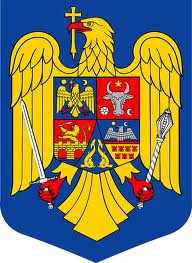 CONSILIUL LOCAL DETA SERVICIUL PUBLIC COMUNITAR LOCALDE EVIDENŢĂ A PERSOANELORCOMPARTIMENT STARE CIVILĂ305200 – Or. Deta, jud.Timiş str.Calea Ghiladului nr.1-3      Fax. 0356/428.543; Tel. 0256/390.299                   http://www.primariadeta.ro;   e-mail: stareciviladeta@tm.e-adm.roCod de înregistrare: 1952                                                                                                  Nr.17.353 din 21.05.2021                        P U B L I C A Ţ I E              Astăzi 21 mai 2021, a fost înregistrată declaraţia de căsătorie a domnului NEAGU GHEORGHE-ȘTEFAN-DANIEL,  în vârstă de 27 ani, cu domiciliul în com.Bazna, sat Boian, jud.Sibiu, şi a domnișoarei SCHEIN ALISA,  în vârstă de 22 ani, cu domiciliul in  or.Deta, judeţul Timiș. In temeiul Art.285 din Codul Civil, orice persoană poate face opunerea la această căsătorie, dacă are cunoştinţă de existenţa unei piedici legale ori dacă alte cerinţe ale legii nu sunt îndeplinite.           Opunerea la căsătorie se va face în scris, cu arătarea dovezilor pe care se întemeiază, în termen de 10 zile de la data afişării publicaţiei.                            SEF SERVICIU,                                           OFIȚER STARE CIVILĂ,                                        CARMEN ROTARIU                                         EDITH KOVACSAtentie! Date cu caracter personal furnizate in conformitate cu prev. OUG 97/2005, Reg. (UE)2016/679Nu pot fi date publicitatii sau folosite in alt scop decat pentru ce au fost solicitate.